 принципа эффективности использования бюджетных средств. Положение разработано в целях осуществления мер по профилактике заболеваний, сохранению и укреплению здоровья воспитанников, соблюдению санитарно-эпидемиологических требований к санитарному содержанию помещений дошкольных образовательных организаций, оборудованию пищеблока, инвентарю, посуде, личной гигиене воспитанников в связи с отсутствием централизованно утвержденных норм потребности в моющих и дезинфицирующих средствах. Положение определяет порядок нормирования расходов мягкого инвентаря, хозяйственно- бытовых расходов, средств личной гигиены, моющих средств для соблюдения санитарно-эпидемиологических требований содержанию помещений, оборудования, инвентаря и посуды  групп  и пищеблока муниципального бюджетного дошкольного образовательного учреждения детский сад «Светлячок».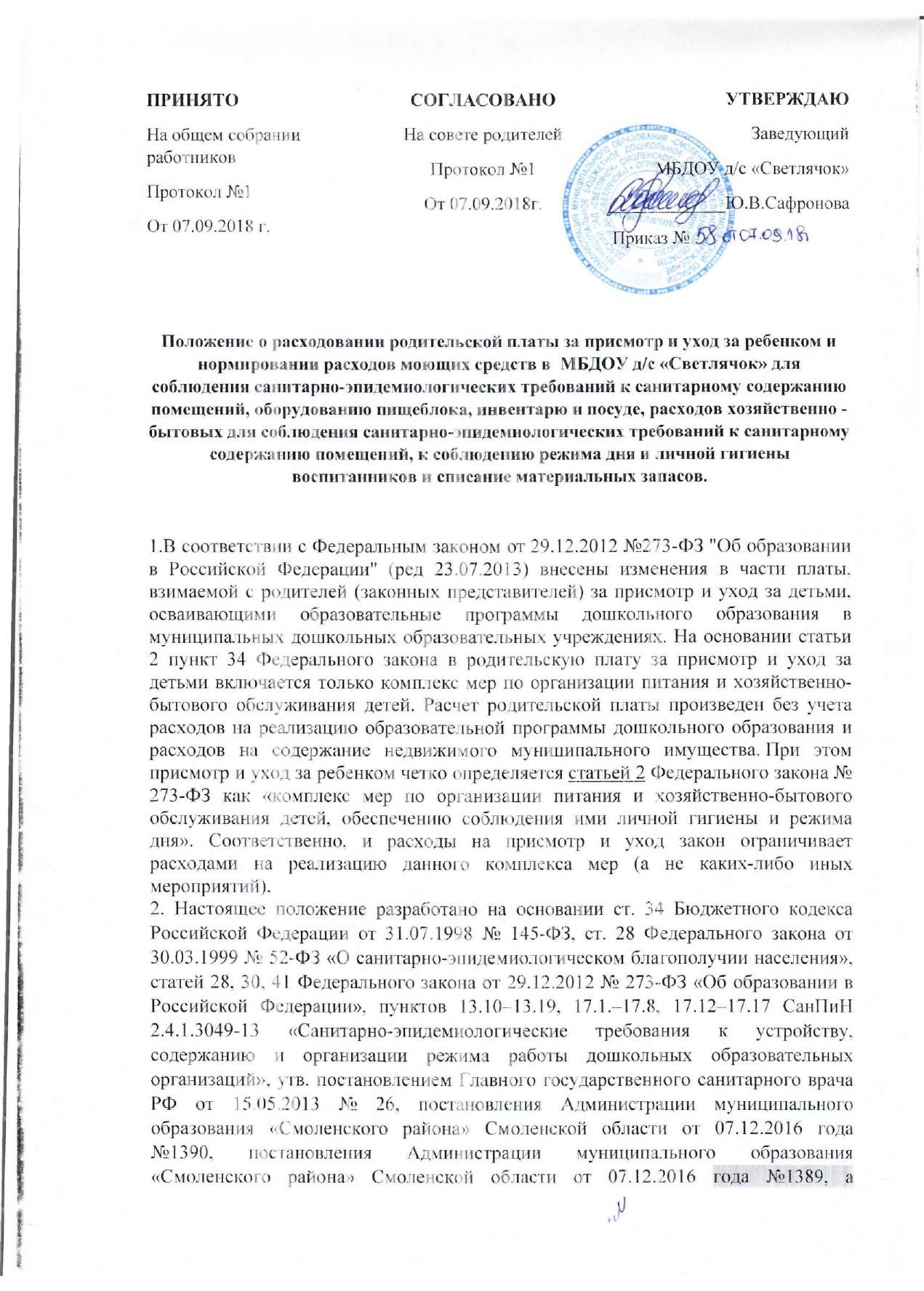 3. В настоящем положении под нормой расходов понимается величина расхода материальных ресурсов на единицу работы при определенных организационно-технических условиях в месяц.4. Нормы расхода моющих средств определяют максимально допустимый расход моющих средств для ежедневного соблюдения санитарно-эпидемиологических требований к санитарному содержанию помещений, к оборудованию пищеблока, инвентарю и посуде в соответствии с СанПиН 2.4.1.3049-13 «Санитарно-эпидемиологические требования к устройству, содержанию и организации режима работы дошкольных образовательных организаций», утв. постановлением Главного государственного санитарного врача РФ от 15.05.2013 № 26. 5. Деятельность по соблюдению санитарно-эпидемиологических требований к санитарному содержанию помещений, оборудованию пищеблока, инвентарю и посуде включает: мытье кухонной посуды на пищеблоке, столовых приборов, столовой и чайной посуды на пищеблоке и в групповых – щетками с добавлением моющих средств;мытье разделочных досок, металлического кухонного инвентаря и посуды, производственного оборудования водопроводной водой с добавлением моющих средств; мытье рабочих (производственных) столов на пищеблоке моющими средствами, мытье столов в групповых мылом и специальной ветошью до и после каждого приема пищи; ежедневную уборку помещений (мытье полов, удаление пыли и паутины, протирание радиаторов, подоконников);ежедневное мытье стульев с мылом; еженедельное мытье стен, осветительной арматуры, очистка стекол от пыли и копоти, полов у плинтусов и под мебелью, подоконников, радиаторов и других и часто загрязняющихся поверхностей (ручки дверей, шкафов, выключатели, жесткую мебель и др.) с использованием моющих средств;еженедельную влажную уборку в спальнях после ночного и дневного сна, в групповых – после каждого приема пищи; ежедневную влажную уборку  музыкального зала после каждого занятия; ежедневное протирание спортивного инвентаря влажной ветошью, матов с использованием мыльно-содового раствора; ежедневную дезинфекцию санитарно-технического оборудования (сидения на унитазах, ручки сливных бачков и ручки дверей туалетов) независимо от эпидемиологической ситуации с мылом или иным моющим средством; чистку ванн, раковин, унитазов два раза в день с помощью ершей или щеток, моющих и дезинфицирующих средств;ежемесячную генеральную уборку всех помещений и оборудования с применением моющих и дезинфицирующих средств с последующей дезинфекцией всех помещений, оборудования и инвентаря;мытье окон снаружи и изнутри не реже двух раз в год (весной и осенью);ежедневное мытье игрушек (за исключением мягких) с мылом или иным моющим средством, безвредным для здоровья детей; стирку  полотенец, спецодежды по мере загрязнения, но не реже раза в неделю; в случае эпидемии вирусных инфекций (грипп и острые респираторные заболевания, ветряная оспа, острые кишечные инфекции и пр.) проведение комплексных санитарно-противоэпидемических (профилактических) мероприятий, предусматривающих обязательное обеззараживание посуды, оборудования и поверхностей в помещениях с использованием дезинфицирующих средств, с формированием неснижаемого запаса не менее двух видов дезинфицирующих средств. 6. Общая потребность в дезинфицирующих и моющих средствах, а также нормы расхода моющих и дезинфицирующих средств определяются в зависимости от вида работ по санитарному содержанию групповых помещений (текущая, генеральная уборка) из расчета на группу в месяц, по санитарному содержанию пищеблока, музыкального зала,  прачечной, иных производственных и служебных помещений, стирке  полотенец и постельного белья  (приложение) и утверждаются приказом заведующего.7. Нормы обеспечения мягким, хозяйственно - бытовым инвентарем, средствами личной гигиены, моющими средствами представлены в приложении.Приложение №1 Нормы обеспечения мягким инвентарём одного ребенка в ДОУПриложение №2Примерная норма расхода материальных запасов на соблюдение ребёнком личной гигиены в ДОУПриложение №3Нормы хозяйственного инвентаря на группуПриложение №4Нормы моющих средсв на группуПриложение № 5Приложение №6Нормы расхода моющих и дезинфицирующих средств, генеральная уборка№ п/пНаименованиеЕдиница измеренияКоличествоСрок службы (в годах)1.Полотенца детскиешт.313.Наволочки верхниешт.335.Простыништ.336.Пододеяльникишт.337.Подушкишт.1108.Матрацышт.159.Одеяла теплыешт.1510Покрывалошт.1511.Одеяла байковыешт.15№ 
п/пНаименованиеЕдиницы измеренияКоличество Цена, руб.Стоимость на одного ребенка в месяц1Салфетки бумажныепачка0,0817,001,362Мыло туалетноеКус.0,2515,503,883Бумага туалетнаярулон17,807,8013,04№ 
п/пНаименованиеЕдиницы измерения, нормаСрок эксплуатации 7Ведро пластмассовоештук2 год8Ведро оцинкованноештук 2 года9Кастрюля нержавейкаштук 5 лет 11Тарелка суповаяштук по мере боя1год12Тарелка десертнаяштук по мере боя1год13Кружка фаянсоваяштук по мере боя1год14Ложка штук3 года16Вилка штук3 года17Нож столовыйштук3 года18Ложка чайная штук3 года19Контейнер для хлебаштук2 года20Кастрюля эмалированная 4,5 л штук2 год21Кастрюля эмалированная 3 лштук2 года22Чайник эмалированный штук2 года23Ведро, эмалированное с крышкой             штук2 года24Ковш эмалированный 1 лштук2 года№ 
п/пНаименованиеЕдиницы измеренияКоличество Норма в мес среднее 20 раб.днейНорма в месНорма в месНорма в мес, среднее 20 раб.днейДОУ на 1 группуДОУ пищеблокДОУ уборщикДОУ прачка (3 стиральных машины)1 Мыло хозяйственноекусок0,2522-2Порошок стиральныйкг0,21---4,23Жидкость для мытья посудыл556,53,5-4Сода кальцинир.кг0,081,61,61,6-5Чистящее ср-во для сантехникикг0,03/2 раза в день1,21,21,2-6Мешки для мусорашт1 шт/день202020-7Ди-хлорТабл.20202020-8Ткань для полам1,2м/2 раза в мес2,42,42,41,29Ткань для столовм0,8/ 2 раза в мес1,61,60,8-10Моющие средства для посуды(щётки, губки, перчатки)пара1 пара в мес111-№ п/пНаименование Ед. измер.Норма моющего ср-ва в день, группаНорма моющих ср-ва, группаНорма моющего  ср-ва в день, группаНорма моющего средсва в день, пищеблокНорма моющего с р-ва в день, уборщик4 раза (завтрак, обед, полдник, ужин)Замачивание посуды 1 раз в месяцМытьё столов, полов на 9 литров водыМытьё посудыМытьё полов(лестничные пролёты 2 раза в день) 1Мощее средстволитр0,030,070,030,080,08№ п/пНаименование Единицы измерения Норма моющего средства, группаНорма моющего средства, пищеблокНорма моющего средства, уборщик1Моющее средстволитр0,050,080,072Ди-хлортабл222